                             HOBİ BAHÇELERİ DUYURUSU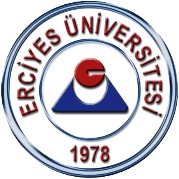 Konu: Hobi Bahçeleri Tahsis  	            1- Mevcut hobi bahçelerini kullanan personelimiz ücretlerini 01 Nisan 2022 tarihi mesai bitimine kadar Strateji Geliştirme Daire Başkanlığı internet sitesindeki Ziraat Bankası İBAN numarasına yatıracaklardır. Dekontun açıklama kısmına bahçe sahibinin Adı ve Soyadı yazılarak Park ve Bahçeler Biriminde görevli personel Mükremin Tör’e teslim edilecektir. 2021yılında tahsisi yapılan hobi bahçesi kullanıcıları tekrardan başvuru yapmayacak, sadece ücretlerini yatıracaklardır. Belirtilen tarihe kadar ücret yatırmayanlar haklarından vazgeçmiş sayılarak, ilgili parsel yeni talebi olan diğer Üniversitemiz personeline tahsis edilecektir.2- Mevcut bahçe kullanıcıları arasında haklarından vazgeçenlerin yerine, bahçe talep etmek isteyen personelimiz Hobi Bahçeleri Yönergesinin 5. Maddesi gereğince, 01 Nisan 2022 tarihi mesai bitimine kadar ekteki başvuru formunu doldurarak Yapı İşleri ve Teknik Daire Başkanlığı’na (Görevli Feyza DEMİRKAYNAK dahili telefon: 10801-10802) teslim edeceklerdir.Değerlendirme sonucu, ilk defa parsel tahsisine hak kazanan personel ücretini 18 Nisan 2022 tarihi mesai bitimine kadar Strateji Geliştirme Daire Başkanlığı internet sitesindeki Ziraat Bankası İBAN numarasına yatıracaklardır. Ücret yatırmayanlar haklarından vazgeçmiş sayılacak ve parsel yedek sıradaki talep sahibi personele tahsis edilecektir.3- 2022 Yılı için yıllık parsel tahsis ücretleri; büyük parseller için 750,00 TL, küçük parseller için ise 375,00 TL olarak tespit edilmiştir.4- Hobi Bahçeleri tahsisi sadece Erciyes Üniversitesi personeline yapılacaktır.5- Diğer hususlar ERÜ web sayfasındaki Hobi Bahçeleri Yönergesinde mevcuttur.	18.03.2022                                                                                     ERÜ Hobi Bahçeleri Komisyonu                                                         T.C.ERCİYES ÜNİVERSİTESİ HOBİ BAHÇELERİ 2022 YILI TALEP FORMUERCİYES ÜNİVERSİTESİ REKTÖRLÜGÜ’NE Adı, Soyadı, Sicil No  :Unvanı			 :Kamu Hizmet Yılı       :Çalıştığı Birimi 	 :e-mail adresi		 :Telefon  No (Dahili)    :Telefon No (Mobil)     :İkamet Adresi              :Üniversitemiz Hobi Bahçelerinden 1 adet parselin “ERÜ Hobi Bahçeleri Yönergesi” ve ekli taahhütname kapsamında adıma tahsis edilmesini istiyorum. Bilgilerinizi ve gereğini arz ederim. 					 Personelin Adı Soyadı Tarih, İmzaKullanım:     Daha önce ERÜ  hobi bahçelerini  ..… yıl süre ile kullandım.     Daha önce  ERÜ hobi bahçelerini hiç kullanmadım. Talep Bölgesi: L    Yeni Lojmanlar bölgesindeki küçük bahçelerden talep ediyorum.         Veterinerlik Fak. Doğusundaki büyük bahçeden talep ediyorum          Sivil Havacılık batısındaki büyük bahçeden talep ediyorum.         Yukarıda istediğim yerden olmaz ise, nereden uygunsa, oradan talep ediyorum.EKİ: Taahhütname (1 Sh)          Bu talep formu ve eki taahhütname imzalı olarak 01.04.2022 günü mesai bitimine kadar “ ERÜ Hobi Bahçeleri Sekreterya görevlisi Feyza Hamdiye DEMİRKAYNAK’a  (Yapı İşleri ve Teknik Daire Başkanlığı) elden teslim edilecektir. ERÜ HOBİ BAHÇELERİ TAAHÜTNAME Taahhütname Şartları: Hobi parseline görüntü kirliliğine yol açacak sera, hamak, piknik masası, gölgelik vb. oluşum yapılmayacaktır.  Hobi Bahçelerinde “İyi Tarım” uygulamaları kapsamında,  ya idarece Organik gübre ve ilaçları kullanacağımı, ya da iyi tarım yönetmeliği kapsamında uygun gübre ve ilaçları, uygun dozlarda kullanacağımı,  tam olgunlaşmamış ve elenmemiş, çevreye kötü koku ve hastalık oluşturabilecek taze çiftlik gübresi kullanılmayacaktır.  Parsel alanları dışına ekim-dikim yapmayacaktır. Parsele, sezonda ekim, dimim işlemi yapılacak olup,   boş bırakılmayacaktır. Belirtilen zaman aralığında belirtilen ücret Banka ya da Rektörlük veznesine yatırılacaktır. Bahçe içerisi ve kenarındaki ağaç ya da sırıklara çirkin görünüm oluşturacak naylon, bez vb asılmayacaktır. Parsellerden çıkacak olan atıklar çöp aracının geçeceği yol güzergâhındaki çöp kutularına, sığmayanlar kutunun yanına düzenli olarak bırakılacaktır.  Çevre temizliğine özenle dikkat edilecek, kirli ve düzensiz görünüm oluşmamasına, Üniversiteye yakışır düzen, estetik ve temizlikte olmasına dikkat edilecektir.Bu alanlarla ilgili her türlü bilgi alma, öneri ve şikâyetler öncelikle bina yöneticilerine/yoksa ilgili yöneticilere veya yöneticiler aracılığı ile mevcut ya da kurulacak Hobi Bahçeleri Komisyon Başkanlığı’na iletilecektir. Müracaat formunda tahsis şartlarını ve önceliğini etkileyecek derecede yanlış bilgi verilmesi halinde yapılmış ise bile, parsel tahsisi iptal edilecek, para iadesi yapılmayacak, personelin 3 yıl süre ile bahçe, lojman, havuz gibi sosyal tesislerden yararlandırılmaması içi Rektörlükçe işlem başlatılacaktırYukarıdaki hususlara uyulmaması, bunun 2 kez ikaz edilmesine rağmen uymamakta ısrar edilmesi halinde (yılsonu beklemeksizin) parsel tahsisi iptal edilecek, para iadesi yapılmayacak, parseli yedekte bekleyen hak sahibine tahsis edilecektir. Parsel kimin adına tahsis edilmişse, bizzat O kişi kullanacaktır. Tahsis edilen kişi ile fiilen kullanan kişinin farklı olmasının, devir ya da kiraya verilmesinin tutanakla tespiti halinde, parsel tahsisi (yılsonunu beklemeksizin)  iptal edilecek, para iadesi yapılmayacak, kullanan ve kullandıran personelin 3 yıl süre ile bahçe, lojman, havuz gibi sosyal tesislerden yararlandırılmaması içi Rektörlükçe işlem başlatılacaktır. Yukarıdaki şartları okudum ve şartlara uyacağımı kabul ve taahhüt ediyorum. 	…./03/2022	 Taahhüt Eden Müracaat Sahibi                                                                                                  Unvanı, Adı, Soyadı, İmza